Р А С П О Р Я Ж Е Н И Езаместителя мэра – директора департамента финансовмэрии города Ярославля16.09.2020			№ 48Об утверждении Перечня кодов типа средствВ целях обеспечения формирования и исполнения бюджета города Ярославля, составления квартальной и годовой бюджетной отчетности, проведения кассовых выплат за счет средств муниципальных бюджетных и автономных учрежденийПРИКАЗЫВАЮ:Утвердить Перечень кодов типа средств (приложение).Главным распорядителям бюджетных средств (структурным подразделениям мэрии, осуществляющим функции и полномочия учредителя муниципальных бюджетных и автономных учреждений) довести настоящее распоряжение до подведомственных получателей бюджетных средств (муниципальных бюджетных и автономных учреждений) и обеспечить применение кодов типа средств, начиная c формирования бюджета города Ярославля на 2021 год и плановый период 2022-2023 годов.Признать утратившими силу:- распоряжения заместителя мэра – директора департамента финансов мэрии города Ярославля:от 29.09.2011 № 26 «Об утверждении Перечня кодов типа средств»;от 06.02.2012 № 10 «О внесении изменений в распоряжение заместителя мэра – директора департамента финансов мэрии города Ярославля от 29.09.2011 № 26»; от 28.02.2012 № 15 «О внесении изменений в распоряжение заместителя мэра – директора департамента финансов мэрии города Ярославля от 29.09.2011 № 26»;- приказы директора департамента финансов мэрии города Ярославля:от 31.08.2012 № 13-р «О внесении изменений в Перечень кодов типа средств»;от 11.09.2012 № 16-р «О внесении изменений в Перечень кодов типа средств»;  от 15.10.2013 № 49-р «О внесении изменений в Перечень кодов типа средств»;от 06.06.2014 № 39-р «О внесении изменений в Перечень кодов типа средств»;от 26.08.2014 № 57-р «О внесении изменения в Перечень кодов типа средств»;от 29.04.2015 № 29-р «О внесении изменения в Перечень кодов типа средств»;  - распоряжения заместителя мэра – директора департамента финансов мэрии города Ярославля:от 16.02.2017 № 20 «О внесении изменений в распоряжение заместителя мэра – директора департамента финансов мэрии города Ярославля от 29.09.2011 № 26»;от 04.04.2017 № 38 «О внесении изменения в Перечень кодов типа средств»;от 22.06.2017 № 61 «О внесении изменений в Перечень кодов типа средств»;от 29.11.2017 № 80 «О внесении изменений в Перечень кодов типа средств»;от 09.04.2018 № 26 «О внесении изменений в Перечень кодов типа средств»;от 14.06.2018 № 46 «О внесении изменений в Перечень кодов типа средств»;от 07.07.2020 № 40 «О внесении изменений в Перечень кодов типа средств».Контроль за исполнением распоряжения возложить на первого заместителя директора департамента финансов, курирующего вопросы организации бюджетного процесса.Распоряжение вступает в силу с 01.01.2021 и применяется при формировании и исполнении бюджета города Ярославля на 2021 год и плановый период 2022-2023 годов.Заместитель мэра – директор департаментафинансов мэрии города Ярославля                                                                   А.А.ДанцПриложение к распоряжению заместителя мэра– директора департамента финансов мэрии города Ярославляот 16.09.2020  № 48Перечень кодов типа средств** - порядковый код в диапазоне определяется в соответствии со справочником классификатора «Тип средств» в Автоматизированной системе «Бюджет»____________________КодНаименование01.00.00БЮДЖЕТНЫЕ СРЕДСТВА01.10.00Городской бюджет01.10.01Средства, выделенные по обращениям депутатов муниципалитета города Ярославля01.10.02Целевые средства физических и юридических лиц (индивидуальных предпринимателей) на решение вопросов местного значения01.10.08Дорожный фонд01.10.09Просроченная кредиторская задолженность прошлых лет01.20.00Областной бюджет (без кода цели)01.20.02Субсидии01.20.03Субвенции01.20.06Иные межбюджетные трансферты 01.20.07Дотации (гранты)01.20.08Дорожный фонд (субсидия на финансирование дорожного хозяйства)01.21.00Областной бюджет (субсидии с кодом цели)в диапазоне**01.21.10-01.21.99Субсидии01.22.00Областной бюджет (субвенции с кодом цели)в диапазоне**01.22.10-01.22.99Субвенции01.23.00Областной бюджет (иные межбюджетные трансферты с кодом цели)в диапазоне**01.23.10-01.23.99Иные межбюджетные трансферты01.24.00Подтвержденные остатки средств областного бюджета (субсидии)01.24.02Субсидии (без кода цели)01.24.08Дорожный фонд (субсидия на финансирование дорожного хозяйства)в диапазоне**01.24.10-01.24.99Субсидии (с кодом цели)01.25.00Подтвержденные остатки средств областного бюджета (субвенции)01.25.03Субвенции (без кода цели)в диапазоне**01.25.10-01.25.99Субвенции (с кодом цели)01.26.00Подтвержденные остатки средств областного бюджета (иные межбюджетные трансферты)01.26.06Иные межбюджетные трансферты (без кода цели)в диапазоне**01.26.10-01.26.99Иные межбюджетные трансферты (с кодом цели)01.31.00Федеральный бюджет (субсидии с кодом цели)в диапазоне** 01.31.10-01.31.99Субсидии01.32.00Федеральный бюджет (субвенции с кодом цели)в диапазоне** 01.32.10-01.32.99Субвенции 01.33.00Федеральный бюджет (иные межбюджетные трансферты с кодом цели)в диапазоне **01.33.10-01.33.99Иные межбюджетные трансферты01.34.00Подтвержденные остатки средств федерального бюджета (субсидии)в диапазоне**01.34.10-01.34.99Субсидии (с кодом цели)01.35.00Подтвержденные остатки средств федерального бюджета (субвенции)в диапазоне**01.35.10-01.35.99Субвенции (с кодом цели)01.36.00Подтвержденные остатки средств федерального бюджета (иные межбюджетные трансферты)в диапазоне**01.36.10-01.36.99Иные межбюджетные трансферты (с кодом цели)01.41.00Дебиторская задолженность прошлых лет (субсидии с кодом цели)в диапазоне** 01.41.10-01.41.99Субсидии01.42.00Дебиторская задолженность прошлых лет (субвенции с кодом цели)в диапазоне** 01.42.10-01.42.99Субвенции 01.43.00Дебиторская задолженность прошлых лет (иные межбюджетные трансферты с кодом цели)в диапазоне **01.43.10-01.43.99Иные межбюджетные трансферты02.00.00СРЕДСТВА ОТ ПРИНОСЯЩЕЙ ДОХОД ДЕЯТЕЛЬНОСТИ                    (для бюджетных (автономных) учреждений)03.00.00СРЕДСТВА, ПОСТУПАЮЩИЕ ВО ВРЕМЕННОЕ РАСПОРЯЖЕНИЕ 04.00.00СУБСИДИИ НА ФИНАНСОВОЕ ОБЕСПЕЧЕНИЕ ВЫПОЛНЕНИЯ МУНИЦИПАЛЬНОГО ЗАДАНИЯ (для бюджетных (автономных) учреждений)04.10.00Городской бюджет04.10.09Просроченная кредиторская задолженность прошлых лет04.20.00Областной бюджет04.20.02Субсидии04.20.03Субвенции04.20.06Иные межбюджетные трансферты 04.20.08Дорожный фонд (субсидия на финансирование дорожного хозяйства)04.30.00Федеральный бюджет04.30.02Субсидии04.30.03Субвенции04.30.06Иные межбюджетные трансферты 04.40.00Гранты победителям ежегодных конкурсов за счет средств областного бюджета05.00.00СУБСИДИИ НА ИНЫЕ ЦЕЛИ (для бюджетных (автономных) учреждений)05.10.00Городской бюджет05.10.01Средства, выделенные по обращениям депутатов муниципалитета города Ярославля05.10.02Целевые средства физических и юридических лиц (индивидуальных предпринимателей) на решение вопросов местного значения05.10.09Просроченная кредиторская задолженность прошлых лет05.20.00Областной бюджет05.20.02Субсидии05.20.03Субвенции05.20.06Иные межбюджетные трансферты 05.20.07Дотации (гранты)05.30.00Федеральный бюджет05.30.02Субсидии05.30.03Субвенции05.30.06Иные межбюджетные трансферты 06.00.00СУБСИДИИ НА ОСУЩЕСТВЛЕНИЕ КАПИТАЛЬНЫХ ВЛОЖЕНИЙ В ОБЪЕКТЫ КАПИТАЛЬНОГО СТРОИТЕЛЬСТВА МУНИЦИПАЛЬНОЙ СОБСТВЕННОСТИ, ПРИОБРЕТЕНИЕ ОБЪЕКТОВ НЕДВИЖИМОГО ИМУЩЕСТВА В МУНИЦИПАЛЬНУЮ СОБСТВЕННОСТЬ (для бюджетных (автономных) учреждений)06.10.00Городской бюджет06.20.00Областной бюджет06.20.02Субсидии06.30.00Федеральный бюджет06.30.02Субсидии08.00.00НЕВЫЯСНЕННЫЕ ПОСТУПЛЕНИЯ (лицевой счет бюджетного (автономного) учреждения)08.01.00Невыясненные поступления (средства, поступающие во временное распоряжение)09.00.00СУБСИДИИ НА ИНЫЕ ЦЕЛИ (для юридических лиц кроме бюджетных (автономных) учреждений)09.10.00Городской бюджет09.20.00Областной бюджет09.20.02Субсидии09.20.03Субвенции10.00.00НЕВЫЯСНЕННЫЕ ПОСТУПЛЕНИЯ (отдельный лицевой счет бюджетного (автономного) учреждения)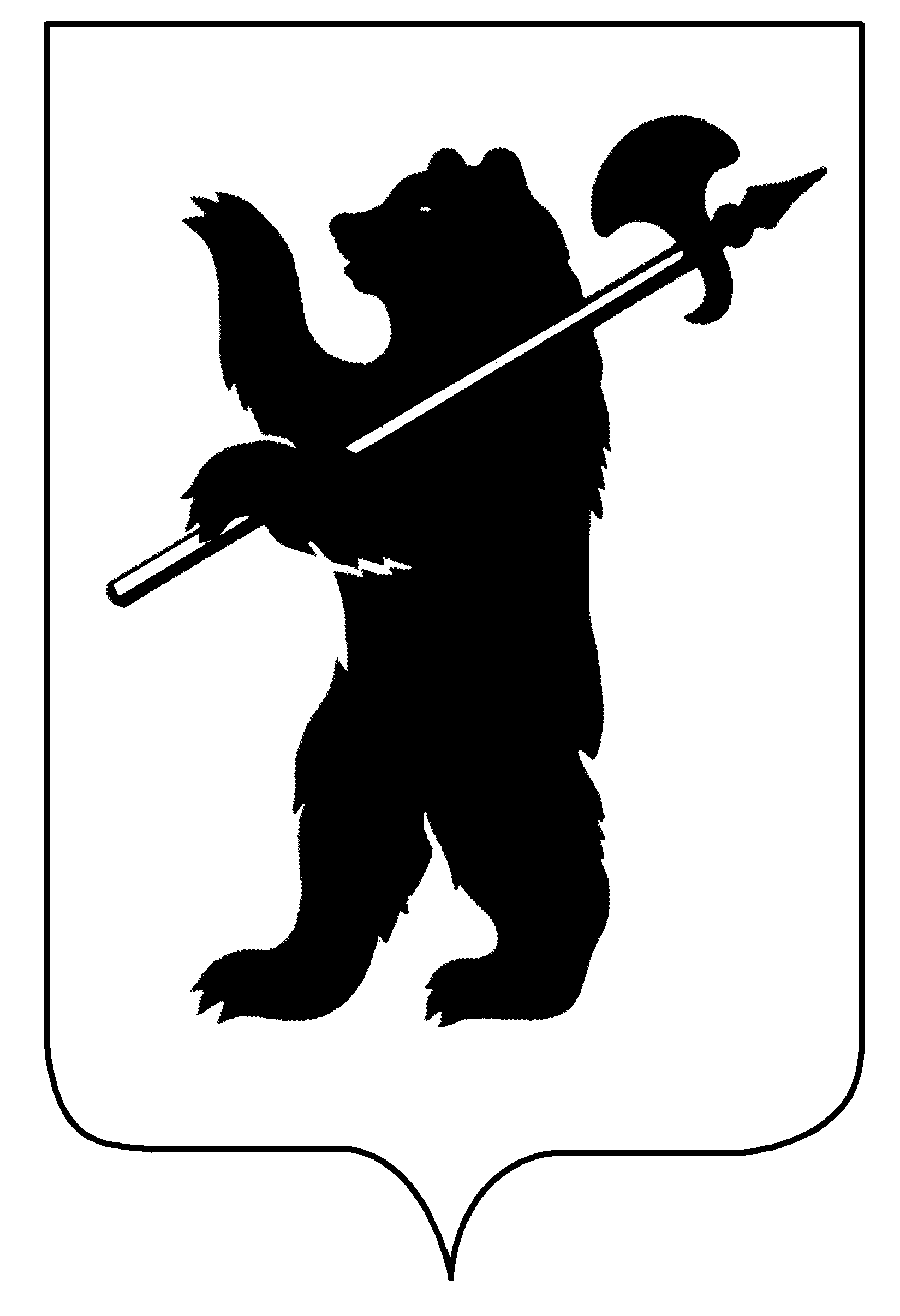 